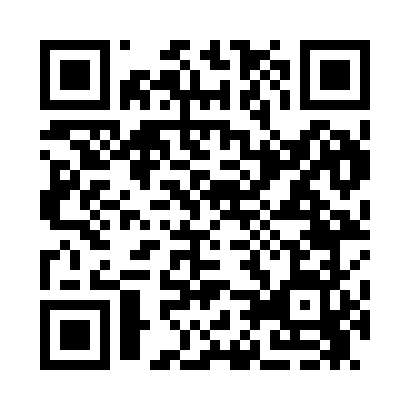 Prayer times for Breedlove, West Virginia, USAMon 1 Jul 2024 - Wed 31 Jul 2024High Latitude Method: Angle Based RulePrayer Calculation Method: Islamic Society of North AmericaAsar Calculation Method: ShafiPrayer times provided by https://www.salahtimes.comDateDayFajrSunriseDhuhrAsrMaghribIsha1Mon4:215:561:225:198:4810:232Tue4:215:561:225:198:4810:233Wed4:225:571:225:198:4810:224Thu4:235:571:235:198:4810:225Fri4:245:581:235:198:4810:226Sat4:245:581:235:198:4710:217Sun4:255:591:235:208:4710:218Mon4:266:001:235:208:4710:209Tue4:276:001:235:208:4610:1910Wed4:286:011:245:208:4610:1911Thu4:296:021:245:208:4510:1812Fri4:306:021:245:208:4510:1713Sat4:316:031:245:208:4410:1614Sun4:326:041:245:208:4410:1615Mon4:336:041:245:208:4310:1516Tue4:346:051:245:208:4310:1417Wed4:356:061:245:208:4210:1318Thu4:366:071:245:198:4210:1219Fri4:376:081:245:198:4110:1120Sat4:386:081:245:198:4010:1021Sun4:406:091:245:198:3910:0922Mon4:416:101:255:198:3910:0823Tue4:426:111:255:198:3810:0724Wed4:436:121:255:198:3710:0525Thu4:446:131:255:188:3610:0426Fri4:456:131:255:188:3510:0327Sat4:476:141:255:188:3410:0228Sun4:486:151:255:188:3310:0029Mon4:496:161:245:188:329:5930Tue4:506:171:245:178:319:5831Wed4:526:181:245:178:309:56